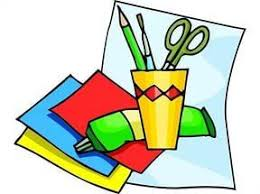 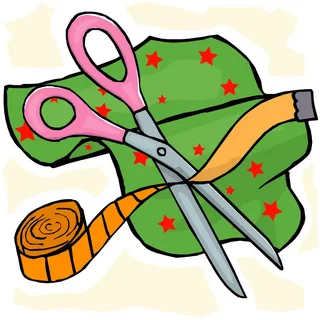 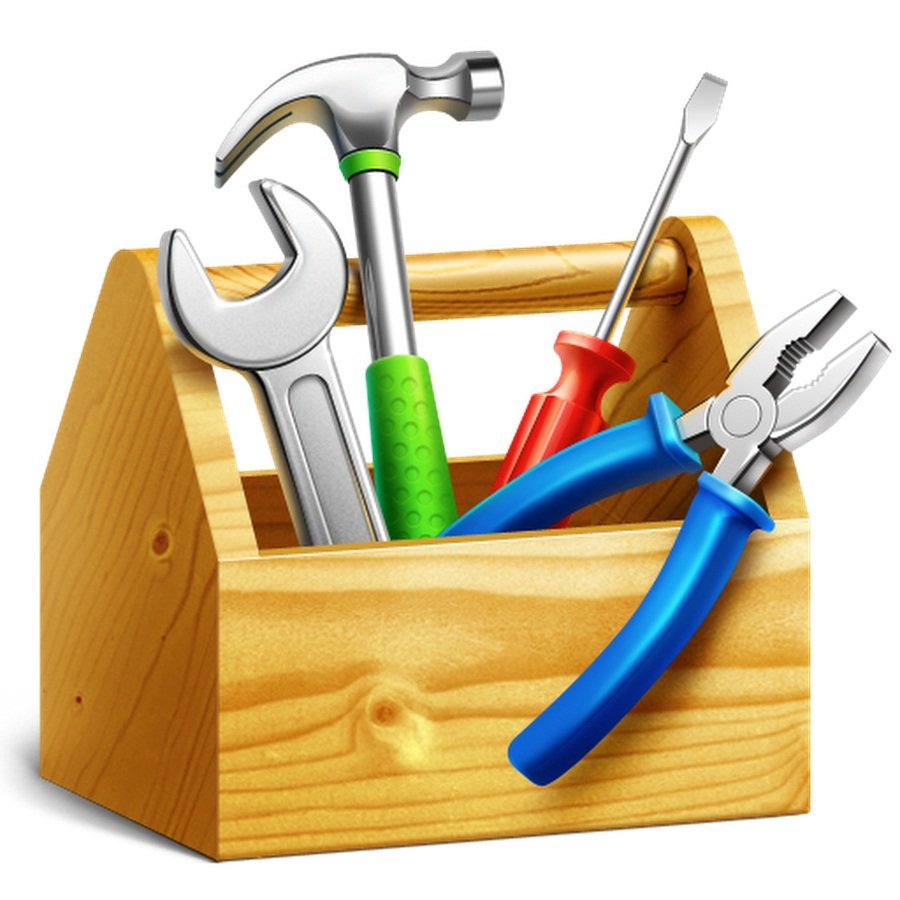 Неделя технологии и искусства27 февраля — 3 марта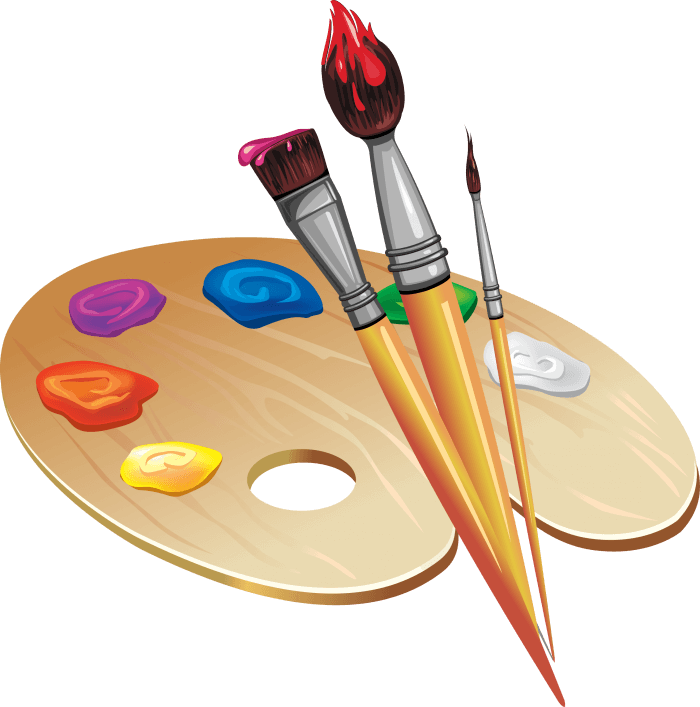 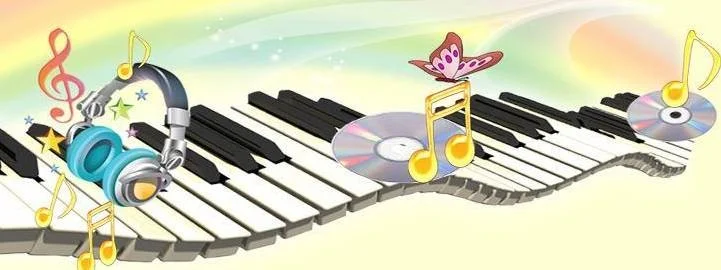 № п/пНазвание мероприятияКлассУчитель1Конкурс «Юный токарь»7Воронов С.В.2Конкурс «Мир профессий»8Воронов С.В.3Конкурс «Мастерица»7-8гВоронина В.А.4Игра «Слабое звено»7Скоробогатова О.П.5Игра «Хозяюшка»7Кудряшова Т.Б.6Конкурс плакатов по электробезопасности8Кудряшова Т.Б.7«Своя игра»6Трофимова Н.В.8«Народные промыслы»5Трофимова Н.В.9Игра «Путешествие в страну тканей»7-8гВоронина В.А10Конкурс «Умельцы»7-8гВоронина В.А11Игра «Доскажи словечко»7-8 гВоронина В.А12КВЕСТ «Дело мастера боится»5-6 классыВсе учителя